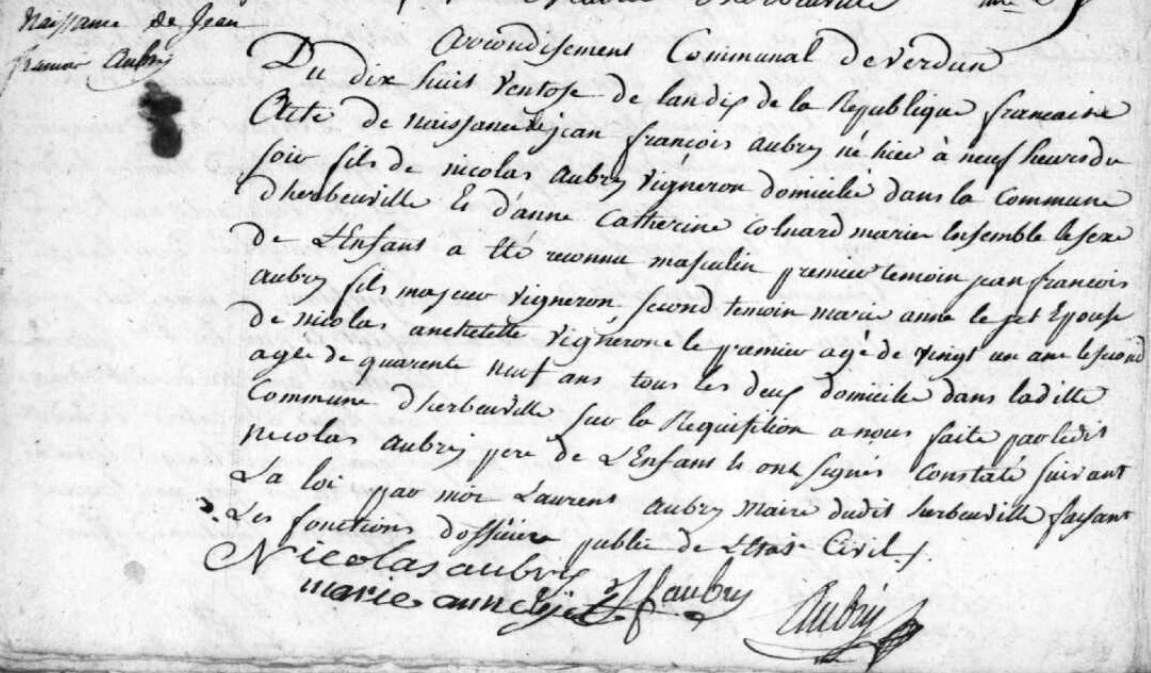 Jean Francois Aubry Birth RecordSource: archives.meuse.frHerbeuvilleEtat Civil  1792-1802, Births, Marriages, DeathsImage 227/242